JOB TITLE 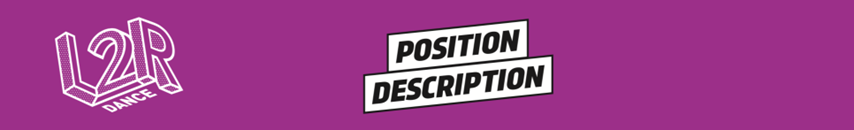 X 2 Youth Board MembersPRIMARY LOCATION: L2R’s HQ located at the Footscray Community Arts Centre – 45 Moreland Street, Footscray REPORTING TO: Chair of the BoardPOSITION TYPE: Board meetings are held Bi-Monthly in 2023.3-year Board Term REMUNERATION: Volunteer PositionAPPLICATIONS DUE: Tuesday XX February 2023 HOW TO APPLY: Applicants must follow the Application Process outlined below. A diverse team is a strong team. First Nations People, and People of Colour, are strongly encouraged to apply for this position. Summary of Position:Are you a vibrant young person looking to develop your understanding of how a not-for-profit arts organisation is governed and operates? We’re looking for two young people aged 18-25 to join our volunteer Board of Management.

L2R’s Board of Management leads our organisational strategy and ensures effective implementation – shaping L2R’s capacity for impact and future growth.

Our dream applicants will have an interest in empowering and transforming the lives of young people through the power of dance.This opportunity is open to all young people in Melbourne. Applications close XX February. By attending meetings, advising L2R on its organisation strategy and showing good governance, you will help L2R empower more young people and create programs that influence people just like you.The Youth Board Member role is an amazing opportunity to bring about social change, gain leadership skills, build confidence, meet new people, represent the views of young people & have a say while also having FUN! The young person will no doubt be a legend who is invested in L2R’s vision and mission and eager to support L2R ‘s in its next steps of strategy and development, while creating meaningful social change and inspiring artistic outputs through the power of dance. L2R is committed to providing the most welcoming and supportive environment for young people to celebrate artistic expression.It would be favourable if the candidate had a connection to dance to support the organisation as an innovative dance organisation based in Melbourne’s Western suburbs. Key Objectives of the roleBe an active and motivated board member in the organisational planning and decision-making process. Review all organisational reports and evaluations to determine the impact and effectiveness of programsAsk insightful questions and participate in discussions that are relevant to young people and bring important perspectives to inform Board decision-making.Always act in the best interests of the organisation and avoid conflicts of interest or the appearance of conflicts.Be loyal to L2R’s mission and act in a way that is consistent with the organisation's vision. Estimated time requirement ranges from 4 hours per 8 weeks on general governance plus any additional volunteer time allocated to specific committee or involvement with L2R activities.Key Selection Criteria (essential)Current Working with Children Check. Proof of vaccination against COVID 19  A passion to engage young people to motivate and encourage active youth participation.An understanding of young people in communities traditionally underrepresented in mainstream culture.Well-developed written and verbal communication skills.Good people skills and a capacity to positively interact with people from diverse cultural community and professional backgrounds.Key Selection Criteria (desirable)A strong connection to Melbourne’s Western Suburbs and the local community. Keenness to learn corporate governance, ethics and social responsibility.Experience working in the not-for-profits arts or community sector.Personal Attributes:Collaborative spiritGood sense of humour Flexible attitudeInnovative, and culturally aware.APPLICATION PROCESS As an L2R General Member of the Board, I agree to the above Position Description and Terms.Signature: ___________________________  Date___/___/____L2R CEO or nominated person’s signature: ___________________________  Date___/___/____Performance review period: Bi-annually